ПРИКАЗГЛАВНОКОМАНДУЮЩЕГО ВНУТРЕННИМИ ВОЙСКАМИ
МИНИСТЕРСТВА ВНУТРЕННИХ ДЕЛ РОССИЙСКОЙ ФЕДЕРАЦИИ«8 » октября 2014 г.                                  № 412МоскваОб утверждении Временного порядка оформления и предоставления во внутренних войсках МВД России служебных жилых помещений или жилых помещений в общежитияхУтвердить прилагаемый Временный порядок оформления и предоставления во внутренних войсках МВД России служебных жилых помещений или жилых помещений в общежитиях.Главнокомандующий внутренними войсками МВД Россиигенерал-полковник	Начальник главного штаба внутренних войскМВД России генерал-полковникПриложениек приказу главнокомандующего внутренними войсками МВД России от 08. 10.2014 № 412ВРЕМЕННЫЙ ПОРЯДОКоформления и предоставления во внутренних войсках МВД России служебных жилых помещений или жилых помещений в общежитияхОбщие положенияНастоящий Временный порядок регулирует вопросы, связанные с работой должностных лиц воинских частей внутренних войск МВД России по оформлению и предоставлению служебных жилых помещений или жилых помещений в общежитии военнослужащим внутренних войск   и гражданскому персоналу внутренних войск и действует до принятия соответствующего нормативного правового акта МВД России.Специализированные жилые помещения не подлежат отчуждению, обмену, приватизации, бронированию, переустройству и перепланировке, передаче в аренду, внаем, за исключением передачи таких помещений по договорам, предусмотренным настоящей Инструкцией.Порядок включения жилого помещения в специализированный жилищный фонд и исключения жилого помещения из указанного фондаСпециализированный жилищный фонд формируется за счет жилых помещений государственного и муниципального жилищного фонда, переданных внутренним войскам МВД России в оперативное управление.Использование жилого помещения в качестве* специализированного жилого помещения допускается только поело отнесения такого помещения к специализированному жилищному фонду в порядке и с соблюдением требований, которые установлены Правилами отнесения жилого помещения к специализированному жилищному фонду*’, утвержденными постановлением Правительства Российской Федерации от 26 января 2006 г. № 42 «Об утверждении Правил отнесения жилого помещения к специализированному жилищному фонду и типовых договоров найма специализированных жилых помещений»1 и настоящим Временным порядком.Включение жилого помещения в специализированный жилищный фонд внутренних войск и исключение жилого помещения из указанного фонда производится на основании решения первого заместителя Министра - главнокомандующего внутренними войсками МВД России.Для отнесения жилого помещения к специализированномужилищному фонду внутренних войск или исключения жилого помещения из указанного фонда воинская часть представляет в Главное командование внутренних войск МВД России по команде заявление о включении жилого помещения в состав специализированного жилищного фонда (исключении из указанного фонда) внутренних войск (приложение № 1 к настоящему Временному порядку) с копиями документов, установленных пунктом 13 Правил.	IКопия решения, принятого первым заместителем Министра - главнокомандующим внутренними войсками МВД России (приложение № 2 к настоящему Временному порядку), направляется в воинскую часть в 2 экземплярах, второй хранится в воинской части вместе с правоустанавливающими документами на жилое помещение.Один экземпляр воинская часть направляет в орган, осуществляющий регистрацию прав на недвижимое имущество и сделок с ним.Для учета специализированного жилищного фонда в воинской части заводится Книга учета жилых помещений специализированного жилищного фонда внутренних войск МВД России, подлежащих заселениюпо войсковой части 	 (приложение № 4 к настоящему Временномупорядку).На основании принятых решений в Главном командовании внутренних войск МВД России ведется реестр специализированного жилищного фонда внутренних войск МВД России.Порядок предоставления жилых помещений специализированного жилищного фонда внутренних войскСпециализированные жилые помещения предоставляются в порядке очередности и с учетом распоряжений вышестоящего органа военного управления по решению жилищных комиссий воинских частей внутренних войск, в ведении которых находятся эти помещения. Решение комиссии подлежит утверждению руководителем соответствующего подразделения.И. В целях определения нуждаемости в служебном жилом помещении и принятия на учет в качестве нуждающегося в служебном жилом помещении военнослужащим подается в жилищную комиссиюсоответствующий рапорт по рекомендуемому образцу (приложение № 3 к настоящему Временному порядку), к которому прилагаются следующие документы.Справка о составе семьи и месте прохождения военной службы, выдаваемая подразделением кадров воинской части.Выписка из домовой книги, копия финансового лицевого счетас места жительства военнослужащего и членов его семьи (вместо „ указанных документов может предоставляться единый жилищный документ).Копии свидетельств о регистрации права собственности на жилое помещение, договоров, послуживших основанием для приобретения жилых помещений в собственность (купли-продажи, мены, дарения,( передачи жилого помещения в собственность граждан и т.д.), договоров социального найма или найма специализированного жилого помещения, а при вселении в жилое помещение граждан в качестве членов семьи нанимателя, копии дополнительных соглашений к нему в части указания в договоре нового члена семьи нанимателя. В случае отсутствия заключенного в установленном порядке договора социального найма или найма специализированного жилого помещения прилагается копия ордера на вселение в жилое помещение. Документы, указанные в настоящем подпункте, прилагаются в случае наличия у военнослужащего и (или) членов его семьи специализированного жилого помещения, жилого помещения, занимаемого по договору социального найма и (или) принадлежащего им на праве собственности.Копии документов о праве на предоставление дополнительных социальных гарантий в части жилищного обеспечения в соответствии с законодательством Российской Федерации.Копии документов, удостоверяющих личность военнослужащего и членов его семьи.Копии свидетельств о заключении (расторжении) брака, установлении отцовства, усыновлении (удочерении).Прилагаемые к рапорту копии документов должны быть заверены соответствии с законодательством Российской Федерации или представлены с предъявлением подлинников документов.В случае невозможности представления каких-либо документов, предусмотренных настоящим пунктом, военнослужащим подается рапорт с объяснением причин невозможности их представления.Военнослужащие и члены их семей вправе по собственной инициативе представлять в жилищную комиссию:Выписку из Единого государственного реестра прав на недвижимое имущество и сделок с ним о правах военнослужащего и членов его семьи на жилые помещения в населенном пункте по месту расположения воинской части, в которой военнослужащий проходит военную службу, и в близлежащих (находящихся в непосредственной близости) населенных пунктах.Справку (сообщение) бюро технической инвентаризации о наличии (отсутствии) у военнослужащего и членов его семьи жилых помещений на праве собственности в населенном пункте по месту расположения воинской части, в которой военнослужащий проходит военную службу, и в близлежащих (находящихся в непосредственной близости) населенных пунктах.Иные документы, по мнению военнослужащих и членов их семей, подтверждающие их право состоять на учете в качестве нуждающихся в служебных жилых помещениях.Жилищной комиссией самостоятельно запрашиваются документы, указанные в подпунктах 12.1 и 12.2. настоящего пункта (их копии или содержащиеся в них сведения), в органах государственной власти, органах местного самоуправления и подведомственных государственным органам или органам местного самоуправления организациях, в распоряжении которых находятся данные документы (их копии или содержащиеся в них сведения) в соответствии с нормативными правовыми актами Российской Федерации, нормативными правовыми актами субъектов Российской Федерации, муниципальными правовыми актами, если такие документы не были представлены военнослужащими и членами их семей по собственной инициативе.Решение о принятии военнослужащего и членов его семьи на учет в качестве нуждающихся в служебном жилом помещении (об отказе в принятии на учет в качестве нуждающихся в служебном жилом помещении) в виде надлежаще заверенной выписки из протокола заседания жилищной комиссии выдается или направляется жилищной комиссией военнослужащему не позднее чем через три рабочих дня со дня принятия такого решения.Принятые на учет в качестве нуждающихся в служебном жилом помещении военнослужащие и граждане включаются в Книгу учета граждан, нуждающихся в жилых помещениях специализированного жилищного фонда внутренних войск МВД России, которая ведется в воинской части как документ строгой отчетности.На каждого военнослужащего и гражданина, принятого на учет, заводится жилищное дело, в котором должны содержаться все необходимые документы, явившиеся основанием для постановки его на учет.Учетному делу присваивается номер, соответствующий порядковому номеру в Книге учета граждан, нуждающихся в жилых помещениях специализированного жилищного фонда внутренних войск МВД России.Предоставление жилой площади в специализированном жилищном фонде внутренних войск производится:военнослужащим и гражданскому персоналу воинских частей, военных образовательных организаций высшего образования после рассмотрения соответствующими жилищными комиссиями и утвержденияпротоколов командирами воинских частей и начальниками военных образовательных организаций высшего образования;командирам воинских частей и их заместителям после рассмотрения соответствующими жилищными комиссиями оперативнотерриториальных объединений и утверждения протоколов командующими войсками оперативно-территориальных объединений;командующим	войсками оперативно-территориальныхобъединений и командирам воинских частей, непосредственно подчиненных главнокомандующему внутренними войсками МВД России, начальникам военных образовательных организаций высшего образования и их заместителям после рассмотрения Центральной жилищной комиссией Главного командования внутренних войск МВД России и утверждения ее протокола первым заместителем Министра - главнокомандующим внутренними войсками МВД России.Специализированное жилое помещение передается гражданину и принимается от него по акту приема-передачи и технического состояния специализированного жилого помещения (приложение № 5 к настоящему Временному порядку).Получение специализированного жилого помещения не является основанием для исключения гражданина из списка очередников на улучшение жилищных условий.Срок найма специализированного жилого помещения устанавливается балансодержателем и не может превышать срок военной службы или выполнения трудовых обязанностей в органе военного управления.Организация распределения, содержания и учета специализированного жилищного фонда внутренних войск возлагается на балансодержателей.Организация эксплуатации специализированного жилищного фонда возлагается на соответствующие технические и хозяйственные подразделения балансодержателей.Обязанности нанимателя в качестве пользователя специализированным жилым помещением регулируются статьей 14 Правил пользования жилыми помещениями, утвержденных постановлением Правительства Российской Федерации от 21 января 2006 г. №25'.Договор найма составляется в 2 экземплярах, один из которых находится у балансодержателя, а другой - у военнослужащего.25. При досрочном расторжении или прекращении договора найма в обоих экземплярах договора производится об этом соответствующая запись с указанием даты и причины расторжения договора. Запись заверяется командиром (начальником) органа военного управления и печатью.Собрание законодательства Российской Федерации, 2006, № 5, ст. 546.Приложение № 1к Временному порядку оформления и предоставления во внутренних войсках МВД России служебных жилых помещений или жилых помещений в общежитияхРекомендуемая формаЗаместителю главнокомандующего внутренними войсками МВД России по тылу - начальнику тыла(воинское звание, инициалы имени и отчества, фамилия)ЗАЯВЛЕНИЕ№о включении жилого помещения в состав специализированного
жилищного фонда (исключении из указанного фонда) внутренних войскМВД РоссииПрошу Вас разрешить отнесение жилого помещения войсковой части	 (организации, в интересах которой меняется статус жилогопомещения) в виде квартиры (дома, части дома) по адресу:	полученного от	,(указать источник поступления жилого помещения) к жилому помещению для последующего использования в качестве служебного жилого помещения (общежития).Приложение: документы, предусмотренные пунктом 13 Правил отнесения жилого помещения к специализированному жилищному фонду, на листах.Приложение № 2к Временному порядку оформления и предоставления во внутренних войсках МВД России служебных жилых помещений или жилых помещений в общежитияхРекомендуемая формаРЕШЕНИЕ № _о включении жилого помещения в состав специализированного
жилищного фонда (исключении из указанного фонда) внутренних войскМВД РоссииРассмотрев представленные	(указывается кем представлены документы)документы, предусмотренные пунктом 13 Правил отнесения жилого помещения к специализированному жилищному фонду, считаю целесообразным отнесение жилого помещения в виде квартиры (дома, части дома) по адресу:	 к служебному жилому помещению (жилому помещению в общежитии) специализированного жилищного фонда внутренних войск МВД России.Первый заместитель Министра - главнокомандующий внутренними войсками МВД России(воинское звание, инициал имени, фамилия)»	20 г.Приложение № 3к Временному порядку оформления и предоставления во внутренних войсках МВД России служебных жилых помещений или жилых помещений в общежитияхРекомендуемая формаПредседателю жилищной комиссии (наименование органа военного управления)ОТ 	,(воинское тванис, Ф.И.О.) (контактные телефоны)РАПОРТо принятии на учет нуждающихся в получении служебных жилых
помещений внутренних войск МВД РоссииВ связи с 	(укачать причины отсутствия жилья, дать краткую характеристику занимаемого жилья)прошу Вас рассмотреть вопрос о постановке меня - гражданина Российской Федерации	(фамилия, имя, отчество)дата рождения	паспорт: серия	№ 		выданный	«	»	г.,проживаю по адресу:	(индекс, адрес регистрации, адрес фактического проживания)и членов моей семьи - граждан Российской Федерации на учет в качестве нуждающихся в жилом помещении специализированного жилищного фонда внутренних войск МВД России.Сообщаю о себе и членах семьи сведения.I. Сведения о наличии жилых помещений, занимаемых по договорам социального найма и (или) принадлежащих на праве собственности мне и членам моей семьи:II. Денежные средства на приобретение или строительство жилых помещений, субсидии в виде безвозмездной финансовой помощи или государственные жилищныесертификаты мною и членами моей семьи	(получались, не получались - указать нужное)ОТ		(наименование органа, осуществившего выплату (в случае получения денежных средствили безвозмездной финансовой помощи), дата и сумма выплаты или наименование органа, выдавшегогосударственный жилищный сертификат (в случае получения этого сертификата),
серия и номер государственного жилищного сертификата - указать нужное)III. Сведения о ранее занимаемых жилых помещениях по договорам социального'' найма и (или) сведения о владении ранее жилыми помещениями на прав?- собственности:Я подтверждаю достоверность и полноту настоящих сведений. Даю согласие на проведение проверки представленных сведений в федеральных органах исполнительной власти, включая Федеральную налоговую службу и Федеральную миграционную службу, Федеральную службу государственной регистрации, кадастра и картографии, а также согласие на обработку персональных данных.В случае изменения представленных сведений обязуюсь в течение 5 дне^сообщить об этом в	.(указывается жилищная комиссия органа военного управления)Я, 	,(воинское звание, Ф.И.О. военнослужащего)предупрежден о возможности снятия с учета нуждающихся в специализированных жилых помещениях в случае выявления в представленных документах сведений, нс соответствующих действительности и послуживших основанием для принятия на учет нуждающихся в специализированных жилых помещениях, а также о возможности привлечения к дисциплинарной, административной, материальной, гражданско- правовой и уголовной ответственности в соответствии с законодательством Российской Федерации в зависимости от характера и тяжести совершенного правонарушения.Подпись заявителя 	(инициалы, фамилия)Дополнительные сведения	(сведения о правах на дополнительные социальные гарантиипо жилищному обеспечению)К заявлению прилагаются следующие документы:Подпись заявителя(инициалы, фамилия)»	.20 Г.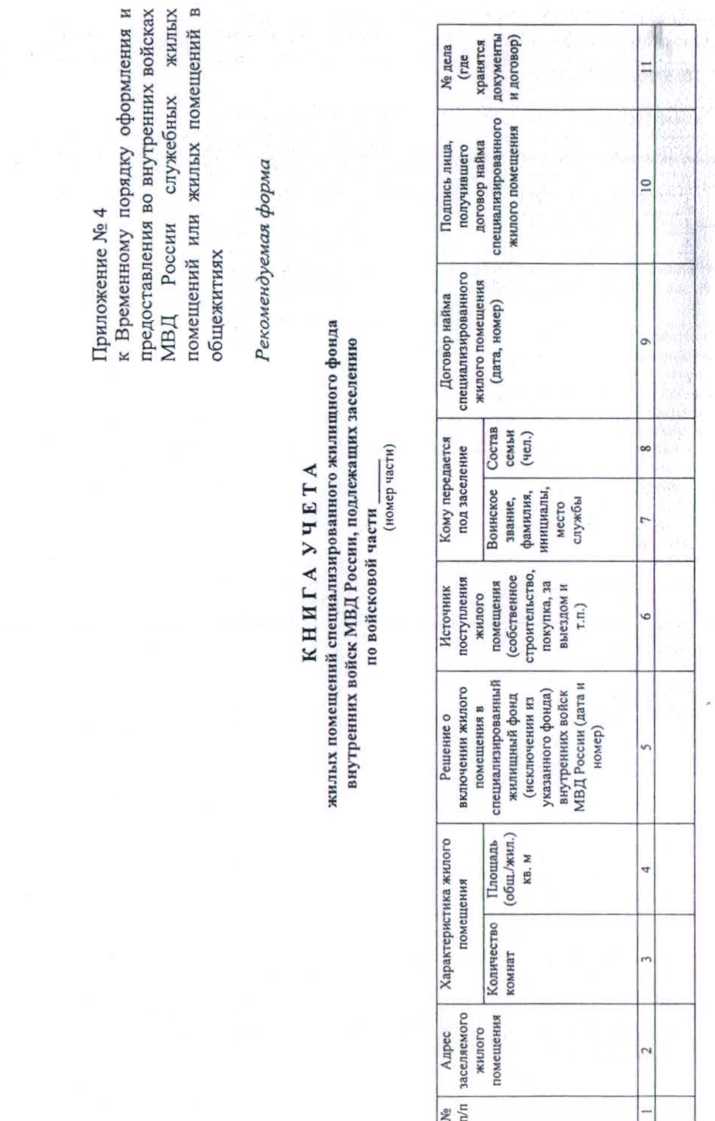 Приложение № 5к Временному порядку оформления и предоставления во внутренних войсках МВД России служебных жилых помещений или жилых помещений в общежитияхРекомендуемая формаАКТприема-передачи жилого помещениягор.	 «	»	20	г.Мы, нижеподписавшиеся, Наймодатель в лице командира (начальника)	(указать полностью наименование органа военного управления.фамилию, имя и отчество начальника)и Наниматель,	(указать полностью фамилию, имя, отчество, серию иномер паспорта)составили настоящий акт о том, что представитель Наймодателя сдал, а Наниматель принял жилое помещение по адресу:(указать почтовый индекс, область, город, название улицы, № дома и квартиры)общая площадь которого составляет	кв. м и имеет _ комнат.При нанесении Нанимателем ущерба имуществу, переданному по настоящему акту, Наниматель обязан возместить причиненный ущерб в полном объеме.Жилое помещение расположено на	этаже.Жилое помещение пригодно для проживания в нем, оборудовано мебелью и инвентарем (перечислить предметы мебели и инвентаря).(Указать, что Наймодатель передал Нанимателю ключи от входной двери в подъезд, на этаж, в квартиру, если они имеются. При отсутствии каких-либо ключей необходимо этот факт отметить в настоящем акте).Наймодатель	Наниматель(фамилия, имя, отчество)	(фамилия, имя, отчество)«	»	20	г.	«	»	20	г.М.П.6	Далее - «Правила».Фамилия, имя, отчествоПаспорт (свидетельство о рождении), серия, номер, кем и когда выданПочтовыйадресВидимущества, площадь, кв. мОснование пользования (договор социального найма, документ, подтверждающий право собственности), дата и реквизиты договора1.2.3.Фамилия,имя,отчествоПаспорт (свидетельство о рождении), серия, номер, кем и когда выданПочтовыйадресВидимущества, площадь, кв. мОснованиепользования(договорсоциальногонайма,документ,подтверждающийправособственности), дата и реквизиты договораДействия, совершенные с ранее занимаемыми жилыми помещениями, реквизиты документов, подтверждающие факт совершения указанных действий1.2.3.Наименование документаРеквизиты документа (номер документа, кем и когда выдан)КоличестволистовПримечание1.2.3.4.5.